Dear Sir/Madam:Greetings!I am Lizareen C. Ocfemia, a Filipino citizen that is looking for a career here in Dubai. I have heard about your prestigious company and I wish to apply for the vacant position as a Secretary or any position which might be suitable with my qualifications.I have more than 10years experience in a call center or BPO industry and other related jobs in the Philippines. I am confident that the knowledge and experience I have gained in this field will be of great value to your company.Attached herewith is a copy of my resume, which gives further information.  I do hope that I may be considered for a job, and that you may invite me for an interview as soon as possible.You may contact my Mobile No. 050-1817916 at your most convenient time.Thank you.Sincerely,Lizareen C. OcfemiaLizareen Caparas Ocfemia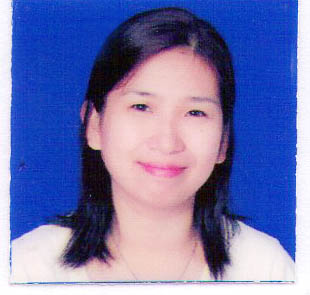 Flat 203 Zaman Al Khair Bldg. Buhairah Corniche, Sharjah U.A.E
Mob. 0501817916, Email: lizareen.ocfemia@gmail.comVisa: Visit Visa 	Passport No.: EB8703200SUMMARY OF QUALIFICATIONSSelf-motivated; able to set effective priorities to achieve immediate and long-term goals and meet operational deadlines. Developed interpersonal skills, having dealt with a diversity of professionals, clients, and staff members. Knowledge of business principle, information and communication managementAbility to work independently, Detail oriented, able to multi-task, Function well in fast-paced, high-pressure atmosphere RELEVANT SKILLS & EXPERTISEWord  • Excel  • PowerPoint  • Database  • Filing  • Dictation  • Recordkeeping Typing: 40WPMWORKING EXPERIENCEMARINA YACHTS MAINTENANCE CO.			Al Jaddaf, Dubai UAESecretary						February 2014 to PresentReports to the General ManagerMake quotations, invoice and delivery notesRecords all inquiriesAssists in marketing and salesRecords company staff attendanceCoordinates with different companies Filing of receipt vouchers, proposals, expenses and other company documentsTELECOMMAND					Los Baños, Laguna PhilippinesCustomer Service Representative			October 2011 to January 2014Receives calls form clientRecords and reports  inquiries and complaintsAssists clients in troubleshooting of pc and navigationDaily review of company updates SCOPEWORKS ASIA 					Cabuyao, Laguna PhilippinesConversion Agent					November 2008 to August 2011Converting of voicemail messages into text Daily monitoring of incoming messages Sending of transcribed messages into public sites ADVANCED CONTACT SOLUTIONS			Makati City, PhilippinesCustomer Service Representative  			September 2005 to August 2008 Handled incoming calls from Globe Prepaid SubscribersSends daily report of inquiries and complaintsAssists customer queries about network providerDIGITAL PARADISE INC. 				Los Baños, Laguna Philippines	Customer Service Representative			May 2000 – July 2005
Respond to Supervisor’s commandRecords all inquiries, data and monitoring of clientsAnswers phone calls, sends and answers emails to clientsHandles bank transactions for paymentsSubmission of daily, weekly and monthly report of sales and expensesEDUCATIONTertiaryUNIVERSITY OF THE PHILIPPINESLos Baños, Laguna, Philippines
Bachelor of Science in Development CommunicationOctober 1997 – April 2000SecondaryLiceo De Los BañosLos Baños, Laguna, PhilippinesJune 1992 – March 1996PrimaryMaquiling School Inc.Los Baños, Laguna, PhilippinesJune 1986 – March 1992